Приложение № 3к протоколу заседания ПравленияРегиональной службы по тарифамРостовской областиот 25.11.2022  № 66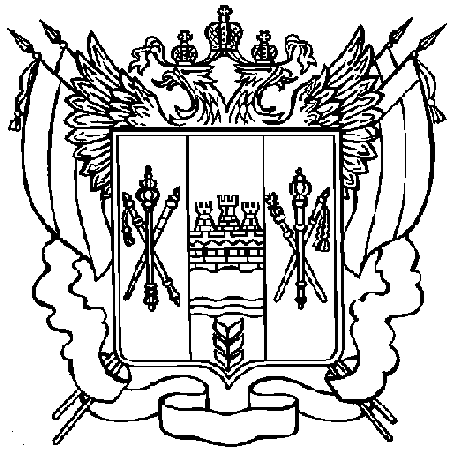 РЕГИОНАЛЬНАЯ СЛУЖБА ПО ТАРИФАМРОСТОВСКОЙ ОБЛАСТИПОСТАНОВЛЕНИЕ25.11.2022                 	г. Ростов-на-Дону	             	№ 66/3Об установлении индивидуальных тарифов на услуги по передаче электрической энергии и необходимой валовой выручки на долгосрочный период регулирования 2023-2027 годов для взаиморасчетов между ООО «ЮЭК» (ИНН 6164131959) и филиалом ПАО «Россети Юг» - «Ростовэнерго» и между ООО «ЮЭК» (ИНН 6164131959) и АО «Донэнерго»В соответствии с Федеральным законом от 26.03.2003 № 35-ФЗ «Об электроэнергетике», постановлением Правительства Российской Федерации от 29.12.2011 № 1178 «О ценообразовании в области регулируемых цен (тарифов) в электроэнергетике», постановлением Правительства Российской Федерации от 14.11.2022 № 2053 «Об особенностях индексации регулируемых цен (тарифов) с 1 декабря 2022 г. по 31 декабря 2023 г. и о внесении изменений в некоторые акты Правительства Российской Федерации», руководствуясь Методическими указаниями по расчету тарифов на услуги по передаче электрической энергии, устанавливаемых с применением метода долгосрочной индексации необходимой валовой выручки, утвержденными приказом Федеральной службы по тарифам от 17.02.2012 № 98-э, Методическими указаниями по расчету регулируемых тарифов и цен на электрическую (тепловую) энергию на розничном (потребительском) рынке, утвержденными приказом Федеральной службы по тарифам от 06.08.2004 № 20-э/2, Регламентом установления цен (тарифов) и (или) их предельных уровней, предусматривающим порядок регистрации, принятия к рассмотрению и выдачи отказов в рассмотрении заявлений об установлении цен (тарифов) и (или) их предельных уровней, утвержденным приказом Федеральной антимонопольной службы от 10.03.2022 № 196/22, на основании Положения о Региональной службе по тарифам Ростовской области, утвержденного  постановлением   Правительства   Ростовской  области от 13.01.2012 № 20, Региональная служба по тарифам Ростовской области постановляет:1. Установить с 01.01.2023 по 31.12.2027 индивидуальные тарифы на услуги по передаче электрической энергии для взаиморасчетов между                                     ООО «ЮЭК» и филиалом ПАО «Россети Юг» - «Ростовэнерго» и между ООО «ЮЭК» и АО «Донэнерго» согласно приложению № 1 к постановлению. 2. Установить долгосрочные параметры регулирования для ООО «ЮЭК» согласно приложению № 2 к постановлению.3. Определить необходимую валовую выручку ООО «ЮЭК» на долгосрочный период регулирования (без учета оплаты потерь) согласно приложению № 3 к постановлению.4. Постановление вступает в силу с 01.01.2023.							Руководитель Региональной службы по тарифам Ростовской области						               А.В. Лукьянов